Publicado en  el 31/10/2014 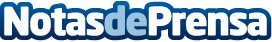 Ferrovial aumenta sus ventas un 10% en los primeros nueve meses de 2014, situándolas en 6.488 millones de eurosFerrovial, operador global de infraestructuras y gestor de servicios a ciudades, ha obtenido en los primeros nueve meses de 2014 un Resultado Bruto de Explotación (RBE) de 701 millones de euros, con un crecimiento del 11%, y las ventas se incrementaron un 10% hasta los 6.488 millones de euros, impulsados por la buena marcha de Servicios y del negocio exterior de Construcción. Datos de contacto:FerrovialNota de prensa publicada en: https://www.notasdeprensa.es/ferrovial-aumenta-sus-ventas-un-10-en-los_1 Categorias: Construcción y Materiales http://www.notasdeprensa.es